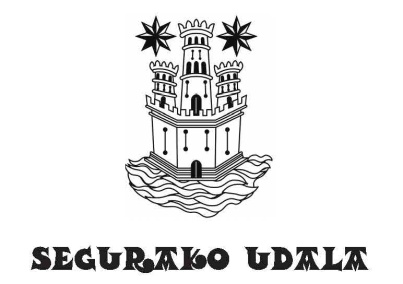 
Eskatzailea eta baimen emailearen datuak: Baimenduaren datuak: Izapidea  Helbide aldaketa   Datu pertsonalen aldaketa   Ziurtagiriak eskatzea  Erroldako ziurtagiria  Elkarbizitzako ziurtagiria  Erroldako edo elkarbizitzako ziurtagiri historikoa Oharra: Baimenduak bere NAN edo AIZ eta baimen emailearen NAN edo IZKren fotokopia aurkeztu beharko du.Seguran, __________________________________
(Eguna / Fecha)
Eskatzailea eta baimen emailearen sinadura			Baimenduak jaso duenaren sinadura	Izen-abizenak NAN / AIZ / IFKNAN / AIZ / IFKHelbidea  PK Tel. Izen-abizenak NAN / AIZ / IFK Baimena ematen diot Segurako Udalari norbanakakoen datuak tratatzeko, Izaera Pertsonaleko Datuak Babesteari eta Eskubide Digitalak Bermatzeari buruzko abenduaren 5eko 3/2018 Lege Organikoak xedatutakoari jarraituz, baita 2016/679 Erregelamenduak (EB) 2016ko apirilaren 27koak, Europako Parlamentuarena eta Kontseiluarenak, datu pertsonalen  tratamenduari eta datu horien zirkulazio askeari dagokienez pertsona fisikoak babesteari buruzkoak eta 95/46/CE Zuzentaraua indargabetzen duenak xedatutakoari ere.Informazio gehiago nahi baduzu, (www.segura.eus) egoitza elektronikoko Izaera Pertsonaleko Datuak Babesteari eta Segurtasunari buruzko Politikaren atala kontsultatu.